Ethnographic Data of Tsumago By Desideria Murti, 2018.Supported under Sumitomo Research Grant 2016A. Interview dataB. Photographic DataFigure 1. The Map of Tsumago in the Nagiso Station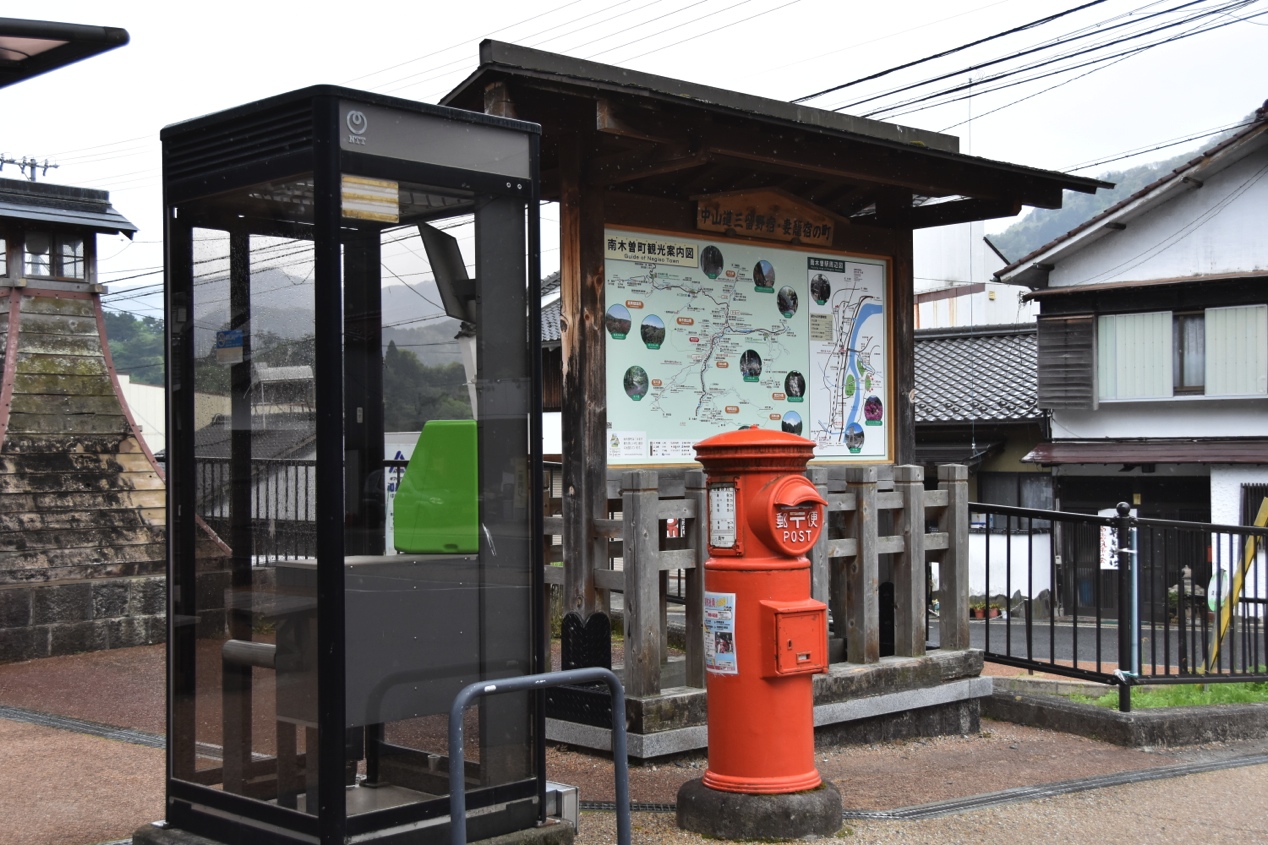 Source: Photo by Author, 2018Figure 2. Street in the end street of Tsumago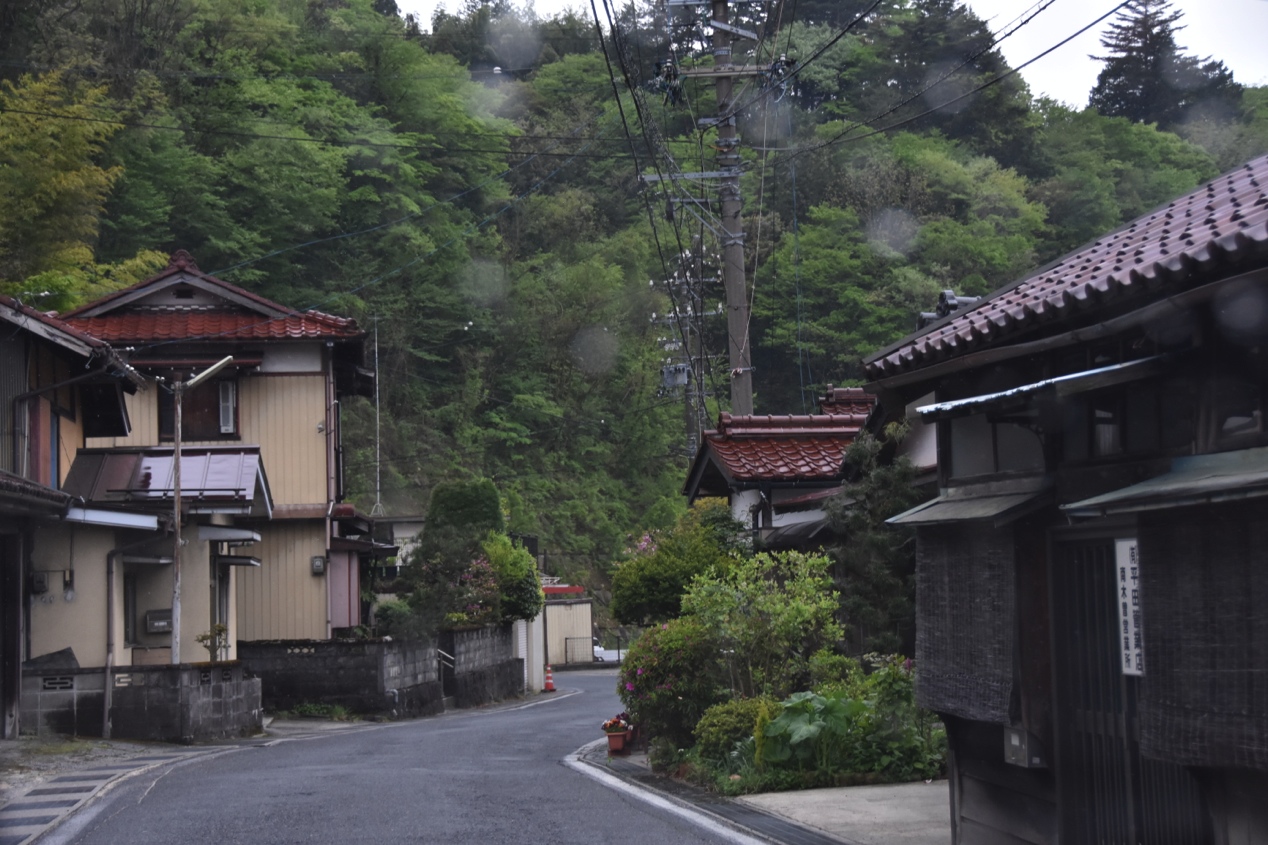 Source: Photo by Author, 2018Figure 3. The mountain landscape view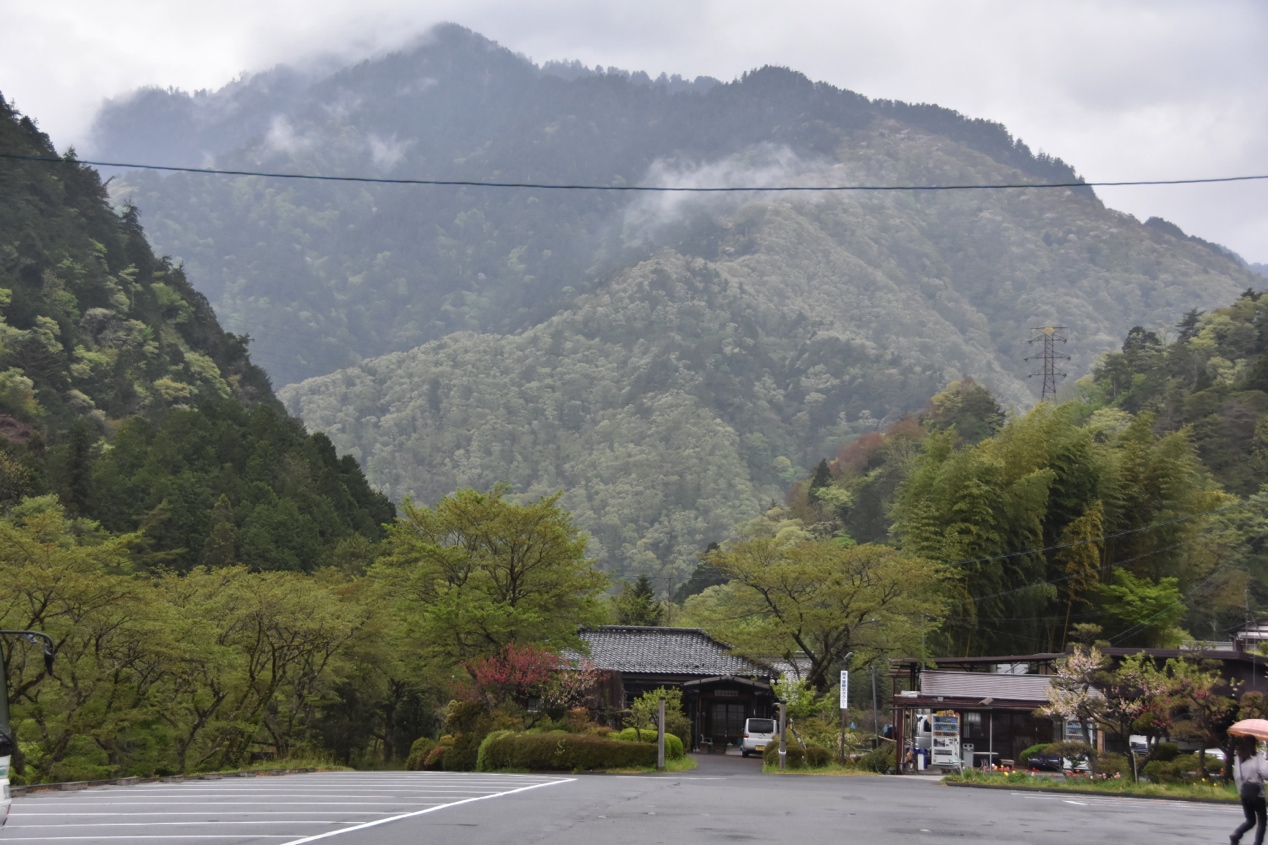 Source: Photo by Author, 2018Figure 4. One of the entrance road to Tsumago Juku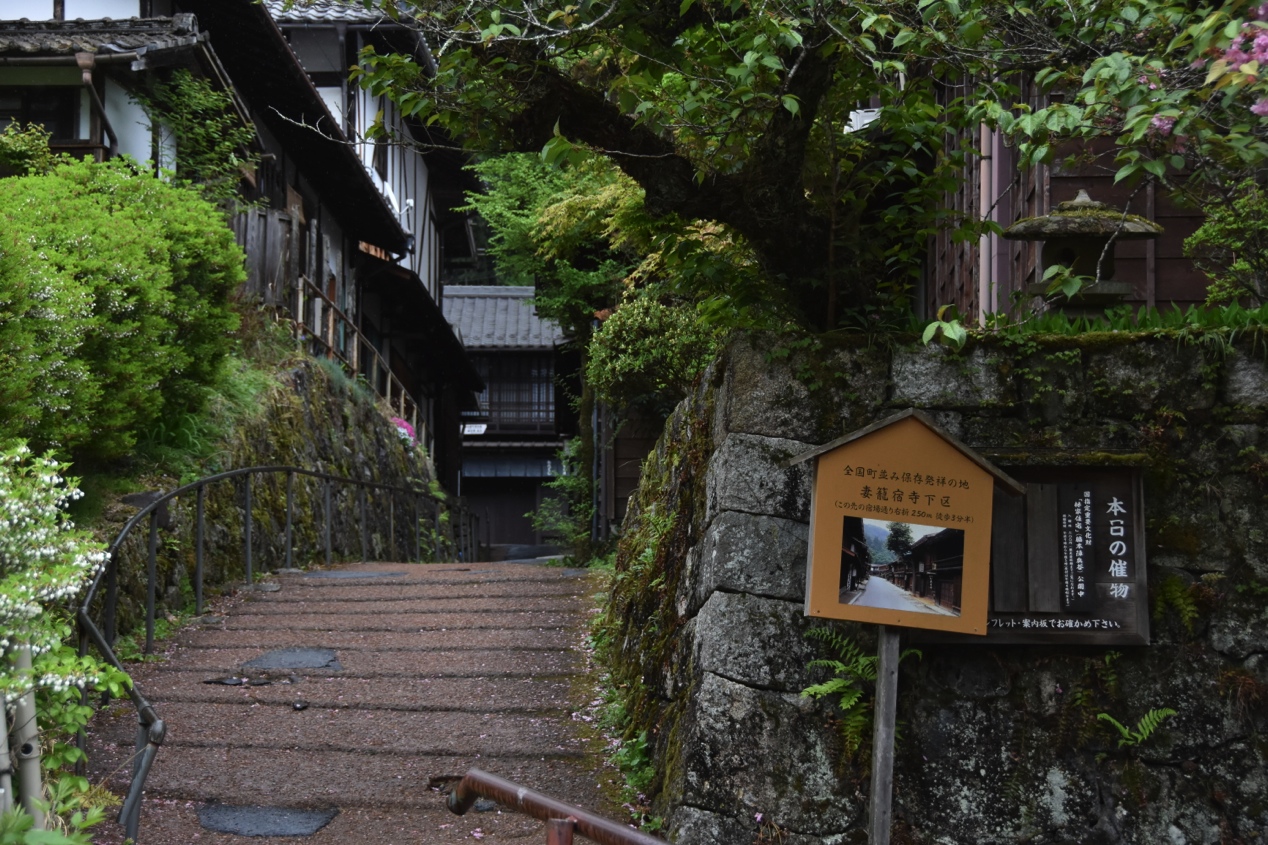 Source: Photo by Author, 2018Figure 5. Streetscape in Tsumago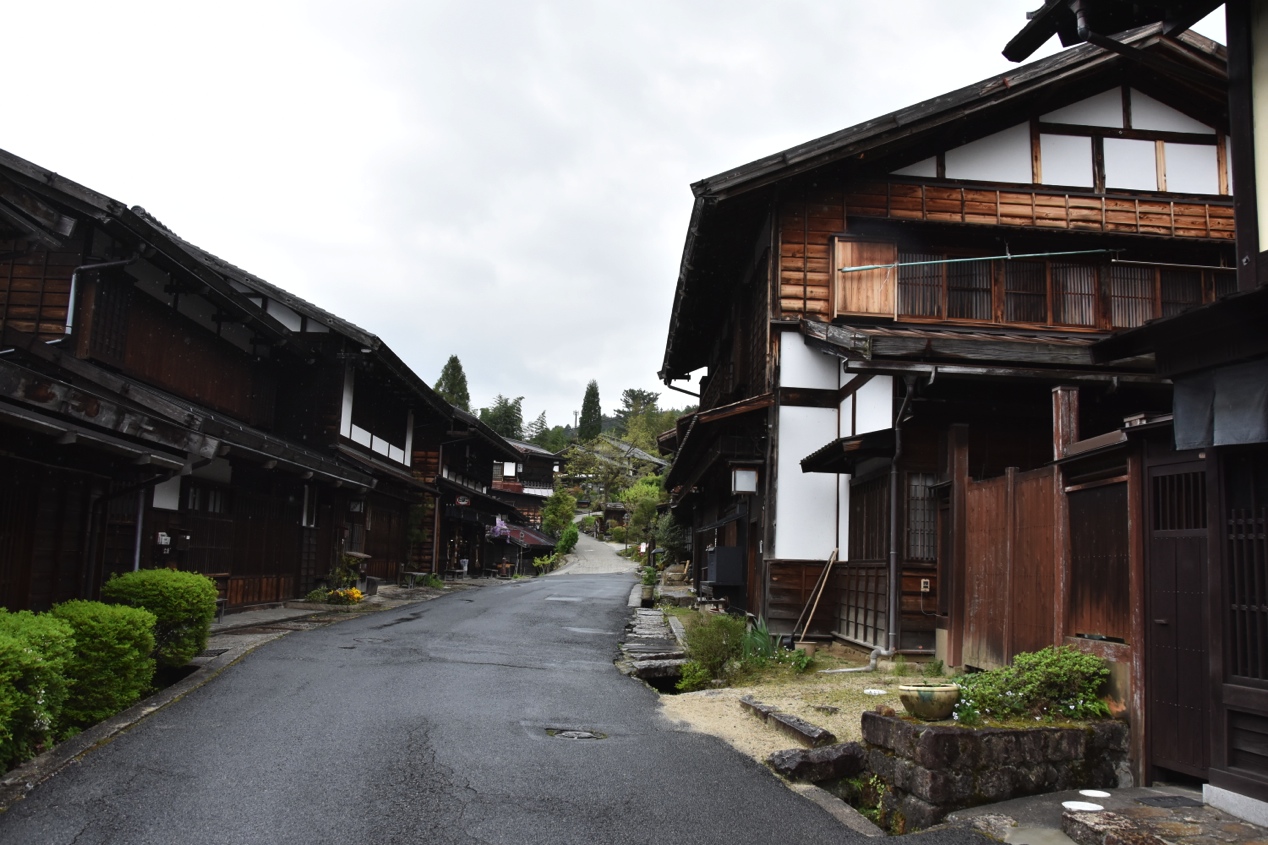 Source: Photo by Author, 2018Figure 6. Streetscape in Tsumago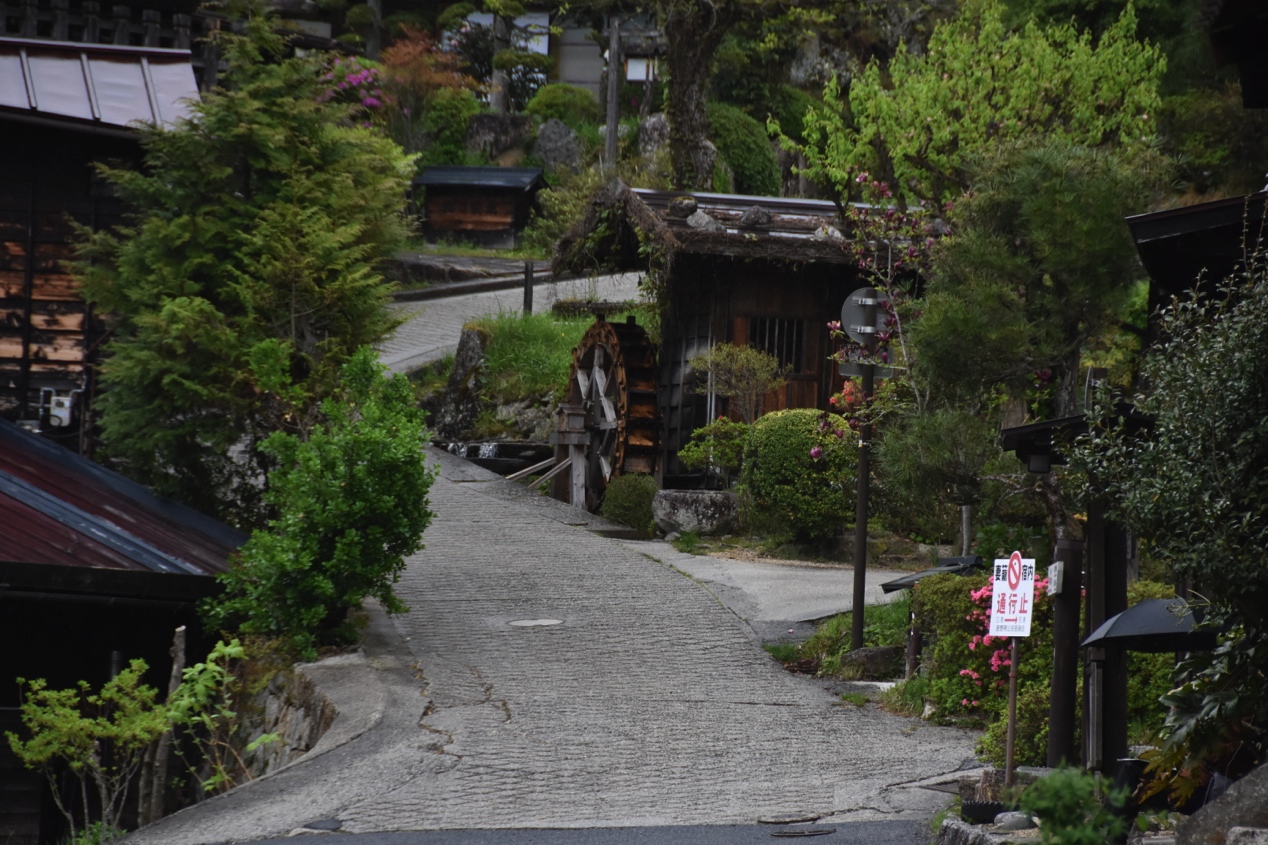 Source: Photo by Author, 2018Figure 7. Streetscape in Tsumago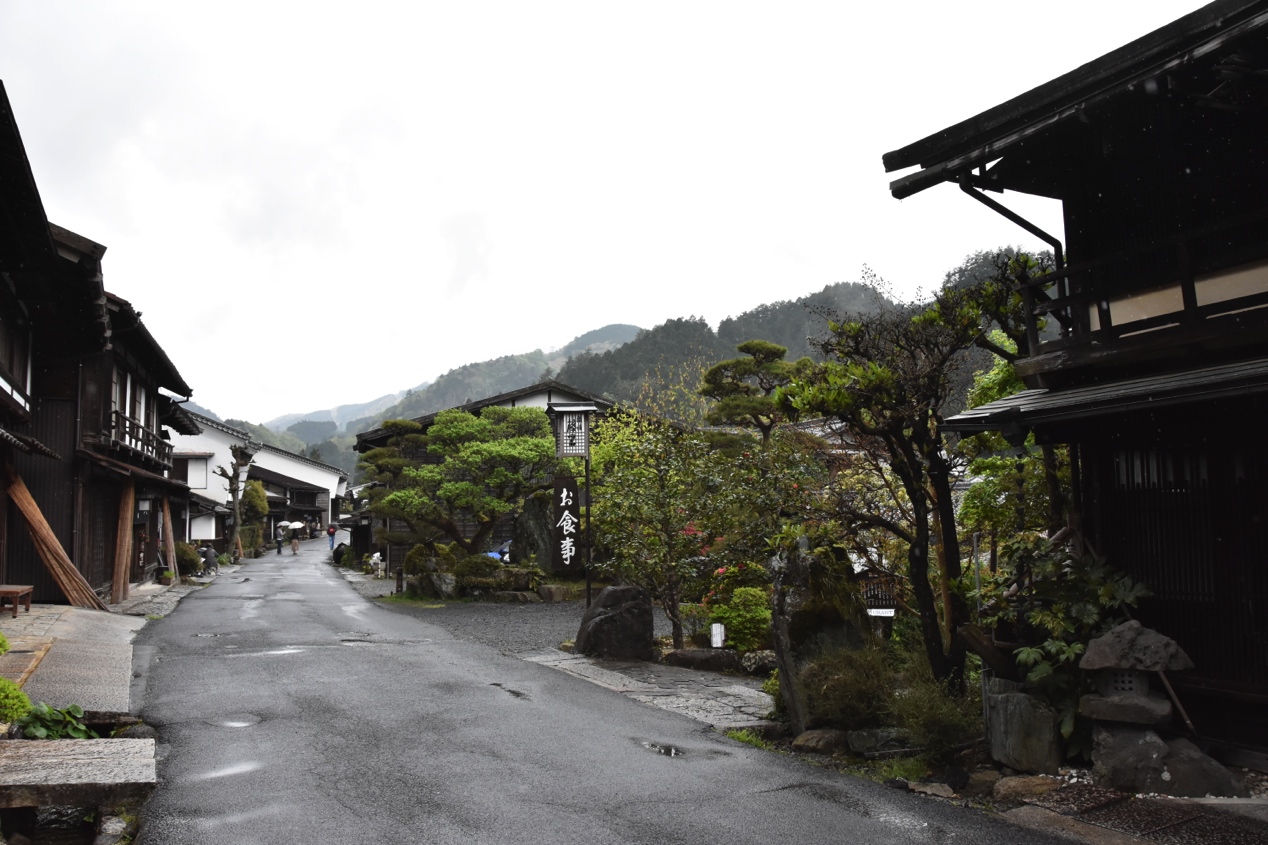 Source: Photo by Author, 2018Figure 8. One of the local shop in Tsumago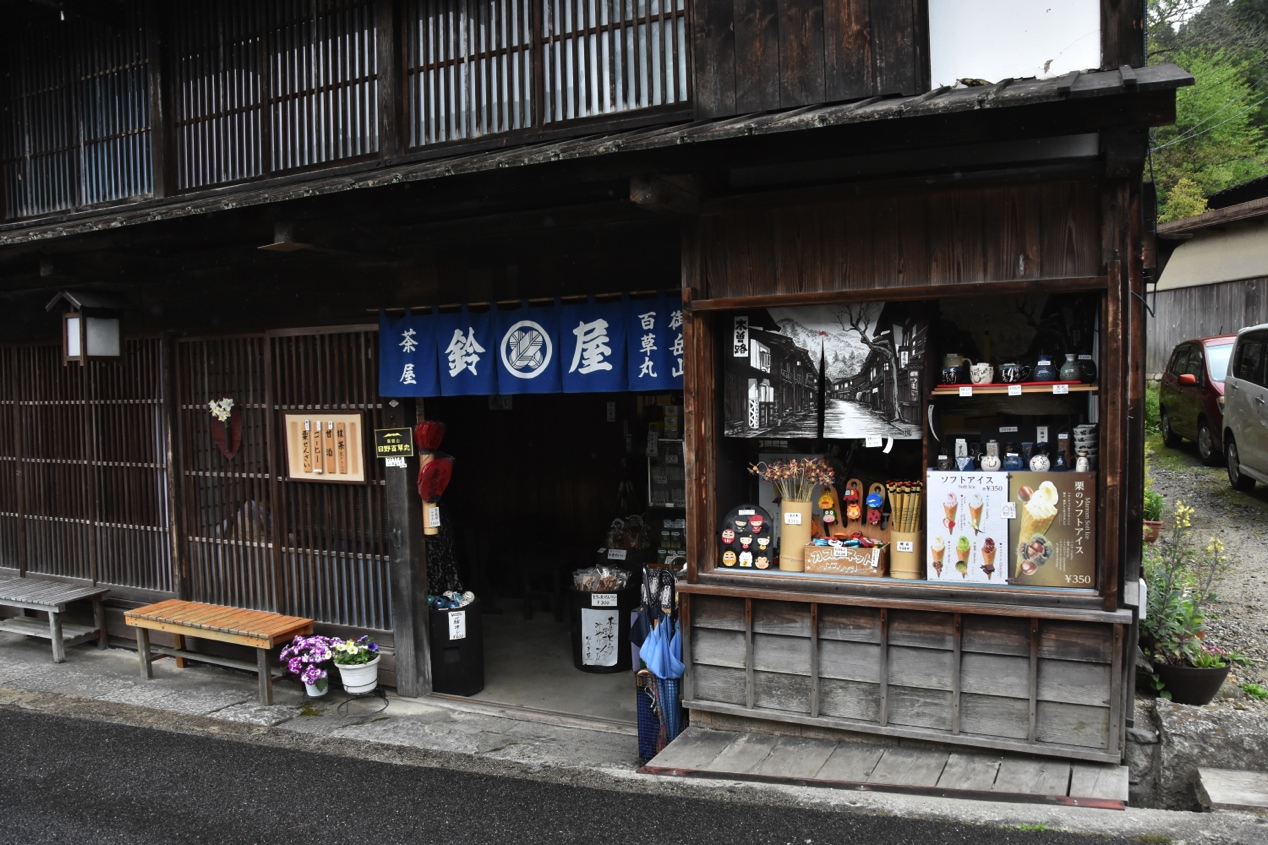 Source: Photo by Author, 2018Figure 9, One of the homestay in Tsumago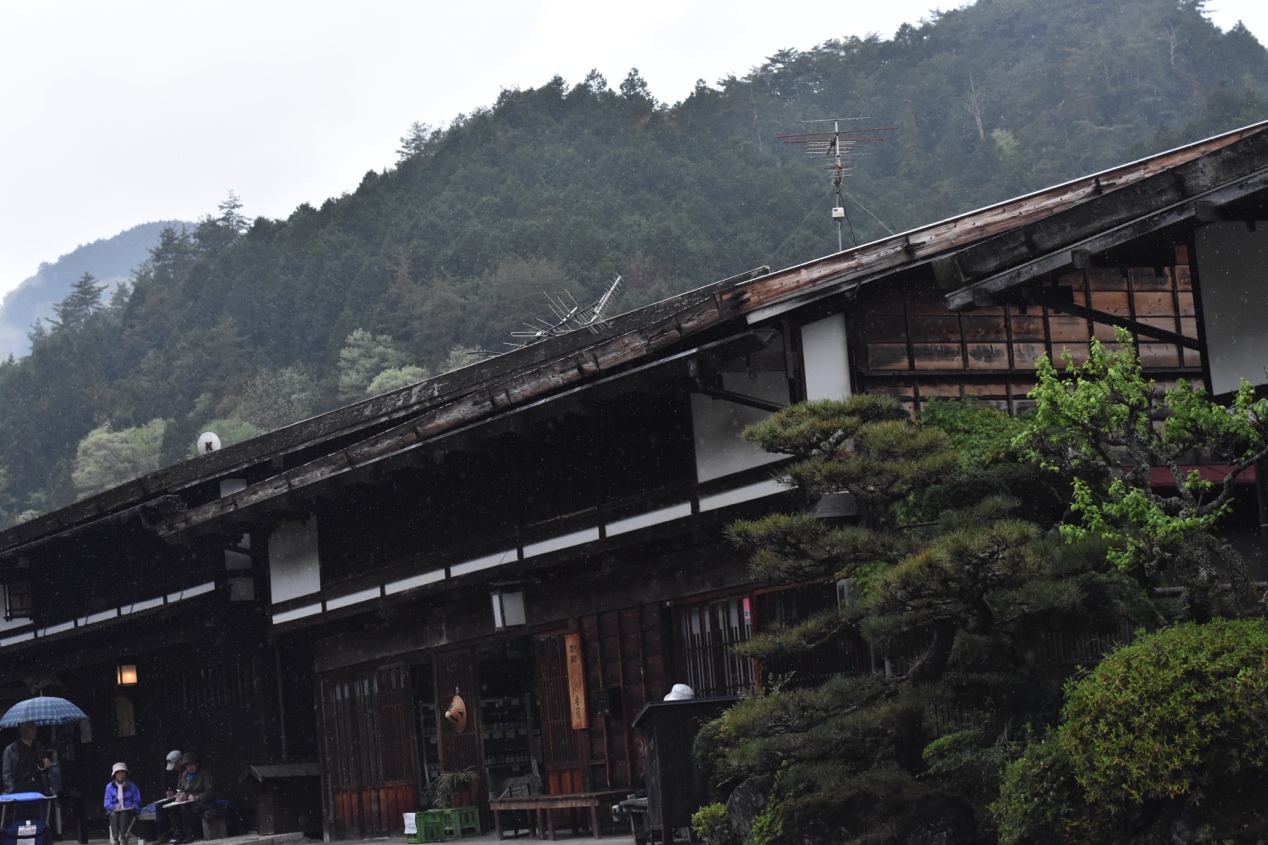 Source: Photo by Author, 2018Figure 10. People pray in the shrine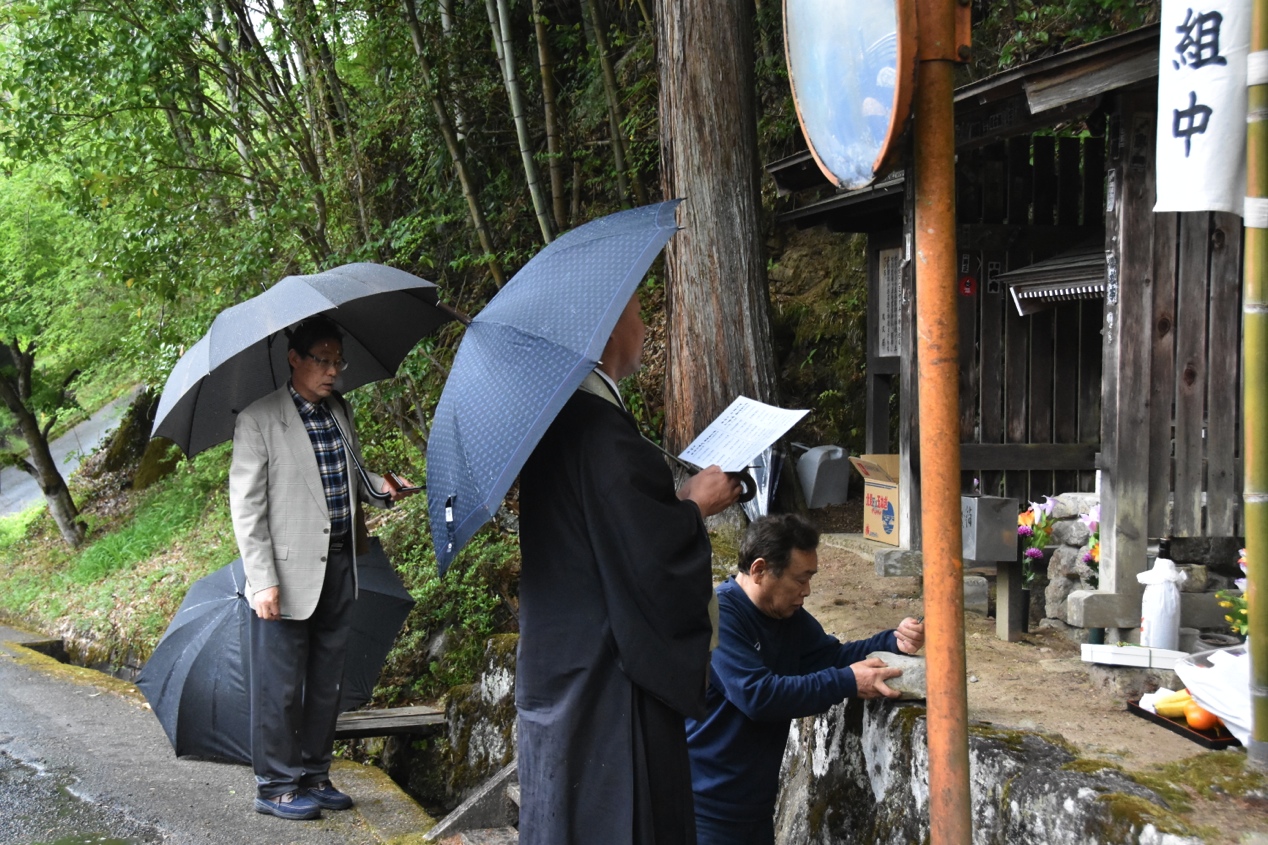 Source: Photo by Author, 2018
Figure 11. One of the decorated garden in Tsumago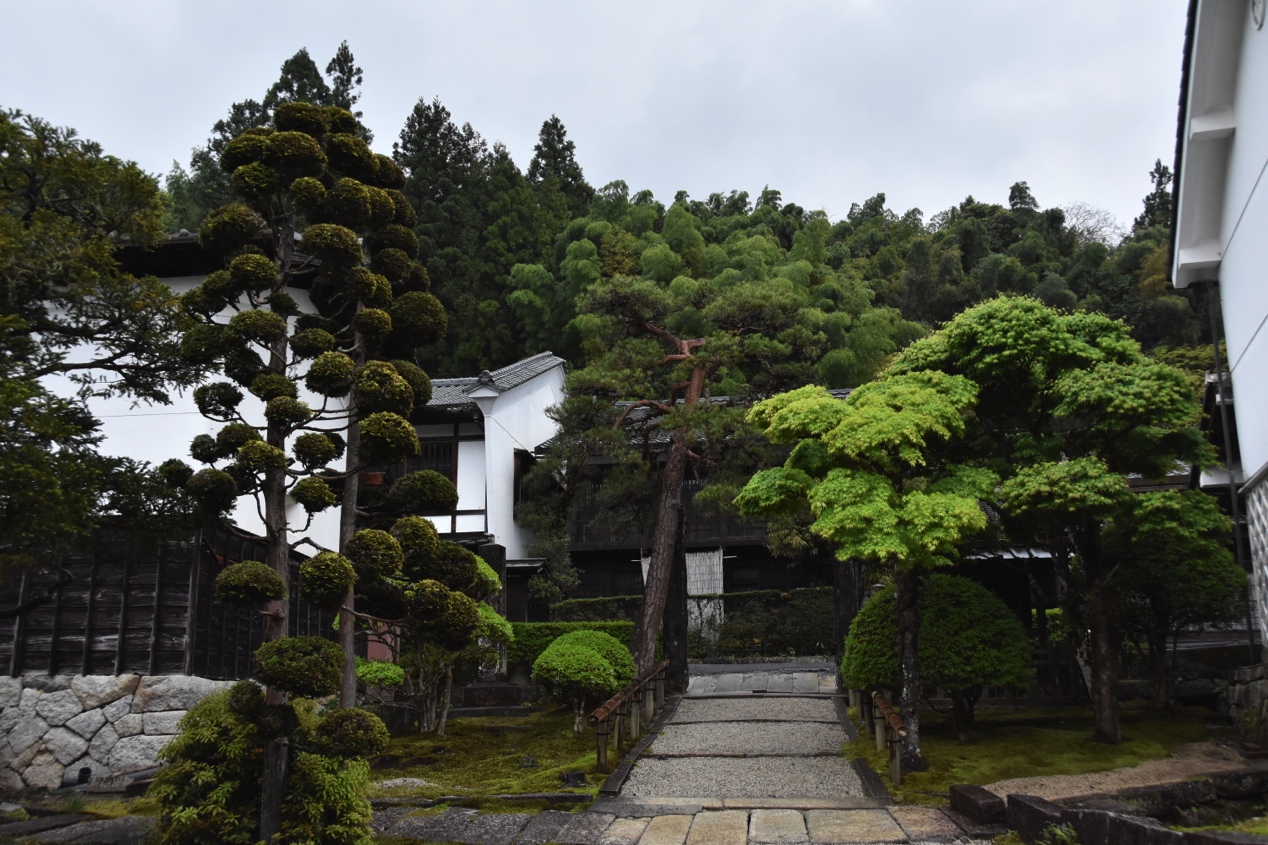 Source: Photo by Author, 2018Figure 11. One of the renovated building in Tsumago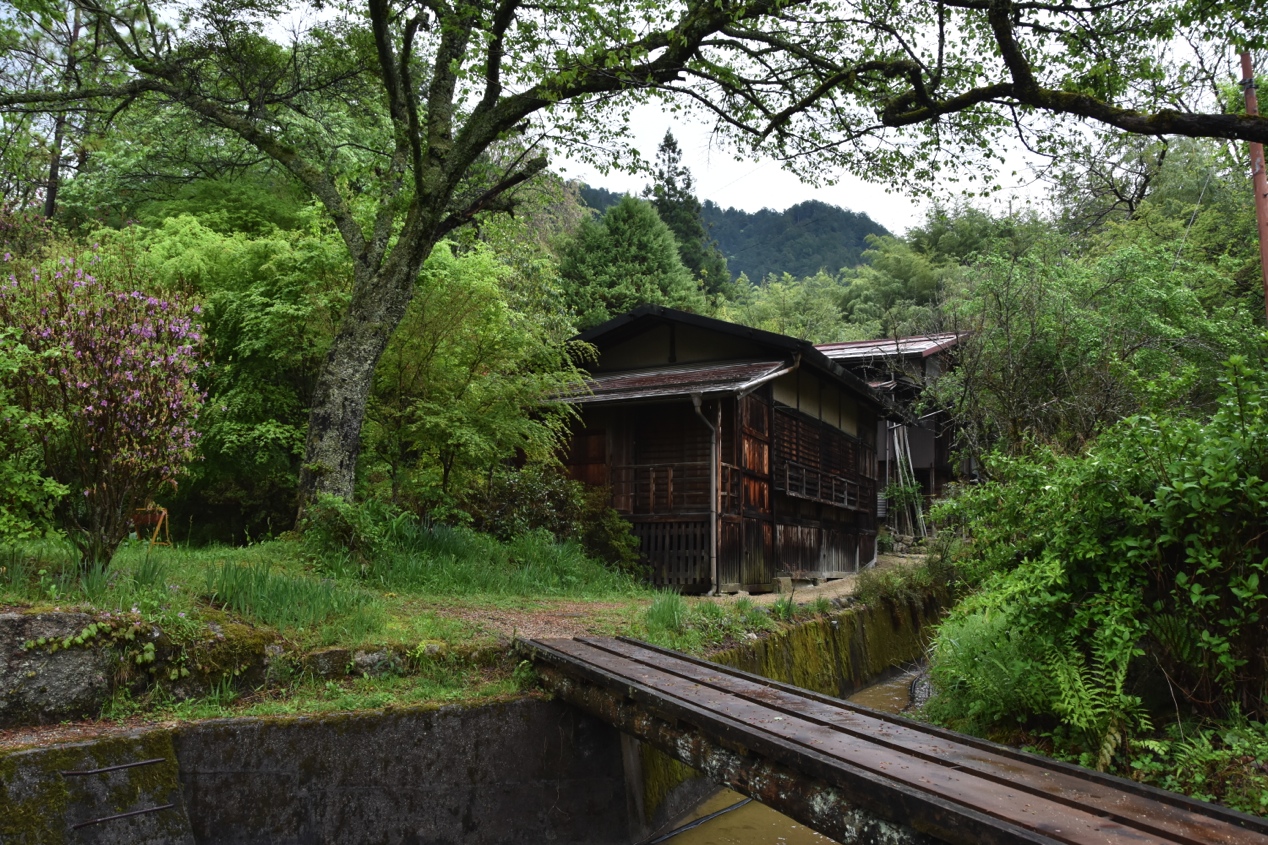 Source: Photo by Author, 2018Figure 12. Explanation media in Tsumago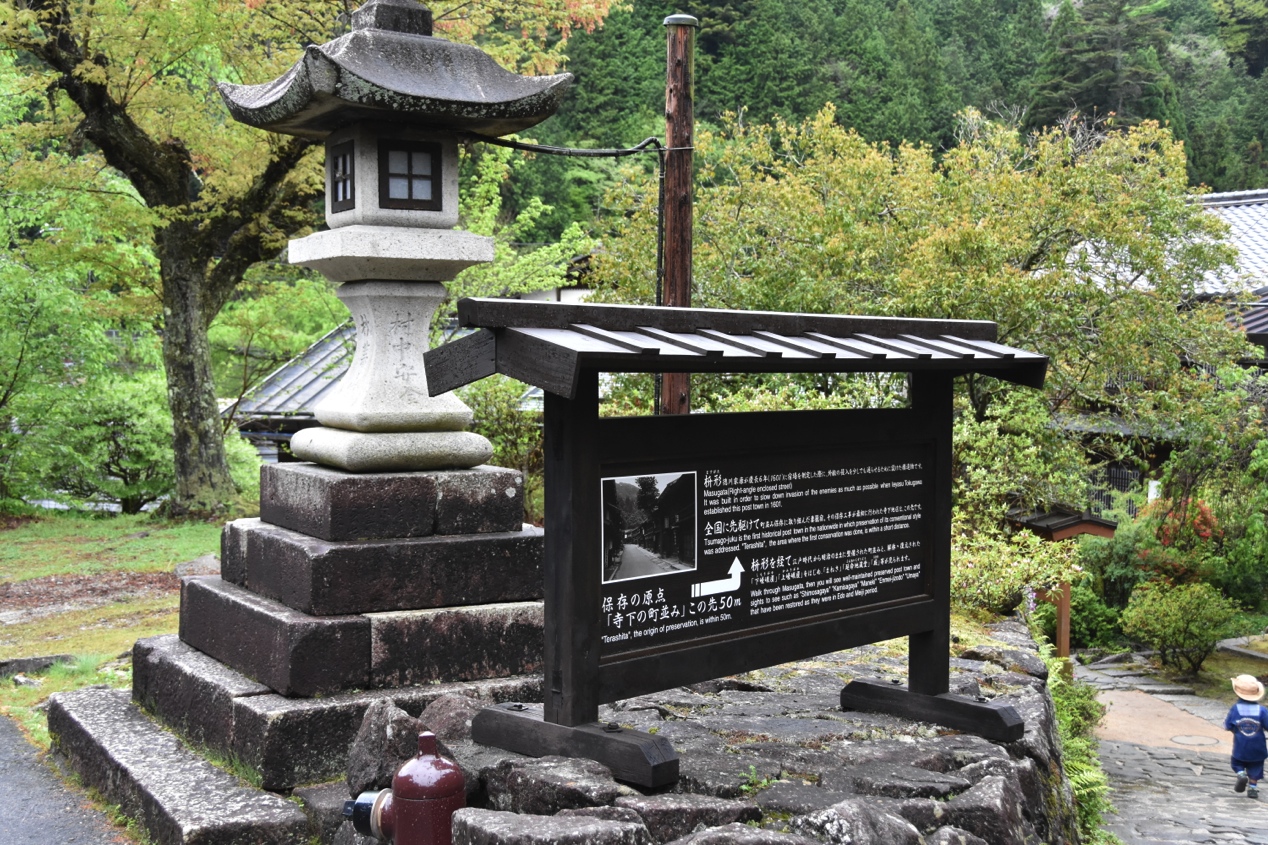 Source: Photo by Author, 2018Figure. 13 Collections of photos, books, and documents in the Museum of Tsumago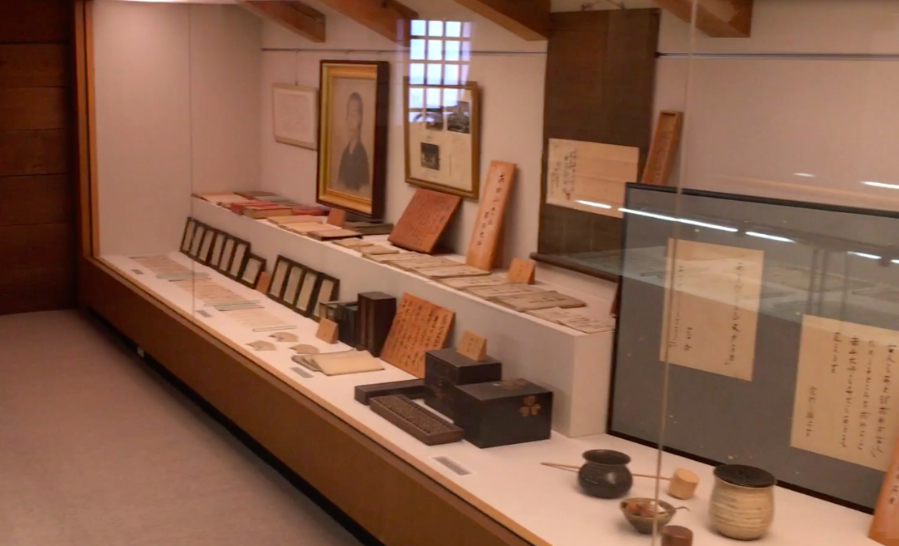 Source: Photo by Author, 2018NoCode of ParticipantsMonth/YearNumber and Function of IntervieweesDuration in min1TS_LP_TX_YSApril, 20181 taxi driver302TS_LP_TX_SHApril, 20181 taxi driver353TS_LP_FO_RTApril, 20181 front office404TS_LP_FO_HGApril, 20181 front office405TS_LP_TO_REApril, 20182 tourism officers406TS_LP_GU_TYApril, 20181 local guide307TS_LP_CO_HIApril, 20181 café owner458TS_LP_CO_THApril, 20181 café owner459TS_LP_TR_YTMay, 20181 tourist3010TS_LP_TR_FAMay, 20182 tourist3011TS_LP_TR_PYMay, 20181 tourist3012TS_LP_HS_RFMay, 20181 homestay owner45